CCriminal Injuries Compensation Act 2003Portfolio:Attorney GeneralAgency:Department of JusticeCriminal Injuries Compensation Act 20032003/07715 Dec 2003s. 1 & 2: 15 Dec 2003;Act other than s. 1 & 2: 1 Jan 2004 (see s. 2 and Gazette 30 Dec 2003 p. 5722)Criminal Injuries Compensation Amendment Act 20042004/02914 Oct 200414 Oct 2004 (see s. 2)Acts Amendment (Court of Appeal) Act 2004 s. 372004/0459 Nov 20041 Feb 2005 (see s. 2 and Gazette 14 Jan 2005 p. 163)Psychologists Act 2005 Sch. 3 cl. 32005/02812 Dec 20054 May 2007 (see s. 2 and Gazette 4 May 2007 p. 1963)Financial Legislation Amendment and Repeal Act 2006 s. 42006/07721 Dec 20061 Feb 2007 (see s. 2(1) and Gazette 19 Jan 2007 p. 137)Reprint 1 as at 7 Sep 2007 Reprint 1 as at 7 Sep 2007 Reprint 1 as at 7 Sep 2007 Reprint 1 as at 7 Sep 2007 Criminal Law and Evidence Amendment Act 2008 s. 592008/00212 Mar 200827 Apr 2008 (see s. 2 and Gazette 24 Apr 2008 p. 1559)Acts Amendment (Justice) Act 2008 Pt. 72008/00531 Mar 200831 Jul 2008 (see s. 2(d) and Gazette 11 Jul 2008 p. 3253)Legal Profession Act 2008 s. 6552008/02127 May 20081 Mar 2009 (see s. 2(b) and Gazette 27 Feb 2009 p. 511)Medical Practitioners Act 2008 Sch. 3 cl. 142008/02227 May 20081 Dec 2008 (see s. 2 and Gazette 25 Nov 2008 p. 4989)Reprint 2 as at 2 Jan 2009 (not including 2008/021)Reprint 2 as at 2 Jan 2009 (not including 2008/021)Reprint 2 as at 2 Jan 2009 (not including 2008/021)Reprint 2 as at 2 Jan 2009 (not including 2008/021)Health Practitioner Regulation National Law (WA) Act 2010 Pt. 5 Div. 152010/03530 Aug 201018 Oct 2010 (see s. 2(b) and Gazette 1 Oct 2010 p. 5075‑6)Public Sector Reform Act 2010 s. 892010/0391 Oct 20101 Dec 2010 (see s. 2(b) and Gazette 5 Nov 2010 p. 5563)Criminal Investigation (Covert Powers) Act 2012 Pt. 82012/0553 Dec 20121 Mar 2013 (see s. 2(b) and Gazette 25 Jan 2013 p. 271)Courts and Tribunals (Electronic Processes Facilitation) Act 2013 Pt. 3 Div. 62013/0204 Nov 201325 Nov 2013 (see s. 2(b) and Gazette 22 Nov 2013 p. 5391)Reprint 3 as at 29 Nov 2013 Reprint 3 as at 29 Nov 2013 Reprint 3 as at 29 Nov 2013 Reprint 3 as at 29 Nov 2013 Civil Liability Legislation Amendment (Child Sexual Abuse Actions) Act 2018 Pt. 32018/00319 Apr 20181 Jul 2018 (see s. 2(b) and Gazette 29 Jun 2018 p. 2434)National Redress Scheme for Institutional Child Sexual Abuse (Commonwealth Powers) Act 2018 Pt. 72018/0365 Dec 20185 Dec 2018 (see s. 2)Legal Profession Uniform Law Application Act 2022 s. 4242022/00914 Apr 20221 Jul 2022 (see s. 2(c) and SL 2022/113 cl. 2)Criminal Law (Mental Impairment) Act 2023 Pt. 15 Div. 7 & s. 4122023/01013 Apr 2023To be proclaimed (see s. 2(b))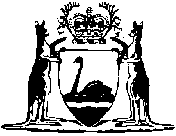 